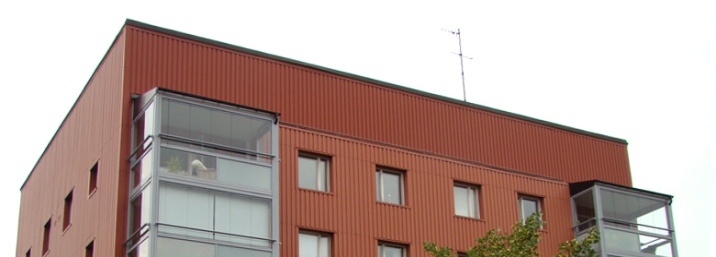 Brf Sobeln 1 - Information från styrelsenSommaren är kort och vi hoppas att alla haft det riktigt gott och att vi får ha lite varma sensommarkvällar kvar. Styrelsen vill informera om det senaste i föreningen. Vi undersöker vilket intresse det finns bland våra medlemmar att hyra plats i garage för moped/MC. Är Du intresserad av detta så hör av Dig till brfsobeln1@gmail.com eller kontakta någon av oss i styrelsen. Problem med lampor i hiss eller gemensamma utrymmen? För att minska sådana utgifter för föreningen så kontakta styrelsen i första hand som själva kan byta lampor eller så kan BK fastighetsservice göra detta. 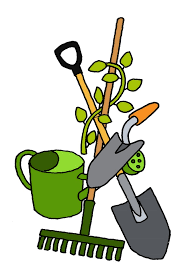 Städdag söndagen den 16 oktober kl 10:00. Vi kommer då att beställa hit containrar för att rensa gemensamma förråd men det kommer även finnas möjlighet att rensa sitt eget förråd. Kontakta styrelsen på brfsobeln1@gmail.com för att få slänga privat skräp vid detta tillfälle. Vi behöver veta hur många som vill göra detta så att vi inte beställer för få eller för många containrar. Till städdagen måste alla cyklar i cykelställ och cykelförråd märkas upp. För att alla ska få plats vid cykelställen är det 1 cykel/person som får stå där. Omärkta cyklar kommer att forslas bort.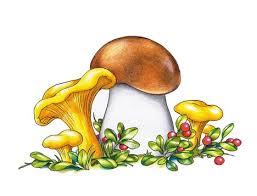 Trivselgruppen bjuder på korvgrillning och fika under städdagen om vädret tillåter. Vill du engagera dig i trivselgruppen, hör gärna av dig till brfsobeln1@gmail.comMed vänlig hälsning,
Styrelsen augusti 2016